      测量范围为0~100%LEL的NB-IOT无线联网型可燃气体探测器             NB-CA386D使用说明书执行标准GB15322.2-2003标准广州瀚润信息科技股份有限公司一、概述尊敬的用户：感谢您选择使用NB-CA386D无线联网型可燃气体探测器。无线联网型可燃气体探测器，是在引进日本先进的传感技术和国外先进生产工艺的基础上，形成自己独有特色的生产技术工艺，使产品质量达到国际先进水平。公司创办伊始就以高起点、高品质、低价位走入市场，并严格按ISO9001国际标准建立公司的质量管理体系。本探测器是用于监测空气中燃气的含量，其内置的传感器不断探取空气样本。当燃气的浓度达到或高于预定水平时，探测器便会通过NB无线网络发送告警数据到服务器，并通知相应的负责人，同时探测器发出尖锐声响及红色示警灯发亮，是集当今高 、精、尖技术为一体的无线智能产品。为了您更安全、更方便地使用本产品，在使用本产品之前，请您务必详细阅读本说明书。二、功能特点	1.采用物联网专网NB网络通信，确保无线通信稳定可靠；	2.无需网关，通电即自动连接网络；	3.超低功耗，海量连接，深度覆盖；	4.实时监测在线离线状态；（心跳时间可按要求设定）	5.智能设计，内置微处理器；	4.声光报警，信号输出，可联动关闭阀门；	5.采用精选传感器，稳定可靠，寿命长达3年，抗油烟设计，杜绝误报、漏报；	6.传感器故障检测，声光提示；三、安装图解说明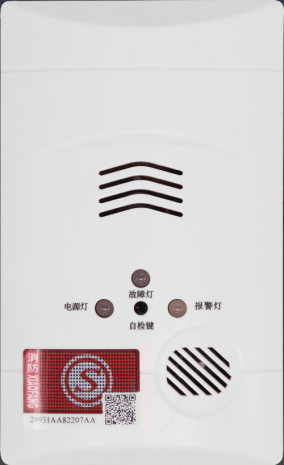 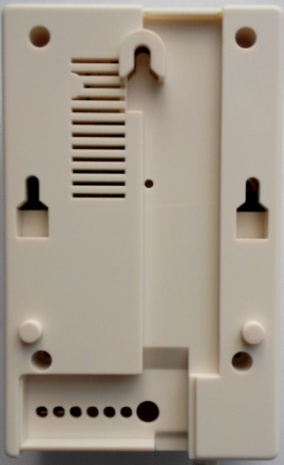 四、使用须知1.首先确定所监测可燃气体的类型，然后将可燃气体探测器固定在距气源半径为以内的合适位置，安装时请根据所监测气体在空气中存在的位置决定。（注：天然气比空气轻，漂浮在高处）2.将探测器挂到已安装好的固定螺丝上，通电后，探测器发出“滴”一声，同时绿色工作灯闪烁，约120秒后绿色工作灯长亮，进入正常工作状态。3.探测器警告讯号示意五、日常测试	1 .本机具备自动“检测”功能，但为保障使用安全，用户应该每个月对系统进行测试一次。在离探测器感应窗口的正前方，用打火机以不点火方式，喷射探测器约2秒-5秒，系统应作出报警处理；如没发生报警现象，请重复以上步骤3次，若依然没发生报警现象，请立即通知当地代理商或直接跟本公司联系，以便进行检测和维修。	2.自检键的使用：正常状态下，每次按【自检】键，系统进行自检测试，红灯，绿灯，黄灯均亮，蜂鸣器响。	3.本探测器在使用过程中不需要进行调零和校准，其感应器在使用寿命内，产生的漂移很少。六、探测器出现警告讯号的处理方法	1. 打开所有窗及通风设施，以便清新空气流入。	2. 立即检查现场环境以确定：  ◇ 有否燃气泄漏情况出现。  ◇ 有否感觉身体不适等症状。	3. 查探发出警号的确实原因。	4. 如有任何人士感觉不适，应暂停使用气体炉具，并应前往空气流通的地方通知和等待维修人员检测。	5. 若警告讯号与燃气泄漏有关，应采取下列安全措施：打开所有门窗以便空气流通；切勿开关任何电开关，按动电铃或使用电话；关闭燃气供应；。切勿吸烟，并应熄灭所有明火；切勿以火找寻漏气来源；用现场以外之电话致电，安排进行紧急抢修服务。七 、保养指南切勿在机身表面涂上油漆等物质，以免挥发性物质影响感应器寿命。切勿放置在高温及潮湿的地方。切勿使用磨砂清洁剂打抹机身表面。切勿放置在排烟管或烟窗内及其附近。如发生故障，不要自行拆卸修理，可通知供应商或就近的代理机构处理。八 、技术参数1.感应气体：天然气；2.报警浓度：天然气： 6%LEL；3.工作电源：AC220V+15%--AC220V-15%；工作电流：≤40mA(AC220V)；4.工作环境：温度：0oC -55oC  相对湿度：≤95%RH  室内使用，非防爆型；5.报警输出：声光报警，信号输出(可外接燃气阀门、风机等)；6.报警音量：≥70dB  响应时间：≤10秒   恢复时间：≤30秒；7.外形尺寸：130mm*79mm*51mm；8.注塑材料：ABS材料，表面抗静电处理。九 、售后服务：1.本公司对所售产品实行1年全免费保修（非人为损坏）；2.保修期过后实行终生维护，客户根据不同情况支付相应的零件成本及维护费；敬请留意，下列情况不属保修范围：◇人为损坏；◇不可抗力原因引起的设备损坏或损毁；监制单位：广州瀚润信息科技股份有限公司制造单位：珠海创安电子科技有限公司地址(ADD):珠海市吉大石花西路203号2单元之四层A座序号现象（讯号示意）原因处理1绿色指示灯熄灭；停电或电源插座连接不正常。检查供电系统和电源连接状况。2黄色指示灯常亮，蜂鸣器断续蜂鸣；传感器发生短路或断路故障。通知代理商或本公司，进行维修或者更换。3红灯亮，蜂鸣器连续声响。探测器检测到燃气浓度达到或超过预定报警水平。参见说明书第六点内容。